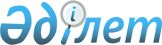 О внесении изменений в решение Ордабасинского районного маслихата от 22 декабря 2010 года N 37/3 "О районном бюджете на 2011-2013 годы"
					
			Утративший силу
			
			
		
					Решение Ордабасинского районного маслихата Южно-Казахстанской области от 11 ноября 2011 года N 50/1. Зарегистрировано Управлением юстиции Ордабасинского района 16 ноября 2011 года N 14-8-113. Утратило силу в связи с истечением срока применения - письмо маслихата Ордабасинского района Южно-Казахстанской области от 6 февраля 2012 года N 26      Сноска. Утратило силу в связи с истечением срока применения - письмо маслихата Ордабасинского района Южно-Казахстанской области от 06.02.2012 N 26.

      В соответствии с Бюджетным кодексом Республики Казахстан от 4 декабря 2008 года, Законом Республики Казахстан от 23 января 2001 года "О местном государственном управлении и самоуправлении в Республике Казахстан" и решением Южно-Казахстанского областного маслихата от 31 октября 2011 года № 46/446-IV "О внесении изменений и дополнения в решение Южно-Казахстанского областного маслихата от 10 декабря 2010 года № 35/349- IV "Об областном бюджете на 2011-2013 годы", зарегистрированного в Реестре государственной регистрации нормативных правовых актов за № 2059, Ордабасинский районный маслихат РЕШИЛ:



      1. Внести в решение Ордабасинского районного маслихата от 22 декабря 2010 года № 37/3 "О районном бюджете на 2011-2013 годы" (зарегистрировано в Реестре государственной регистрации нормативных правовых актов за № 14-8-97, опубликовано 08 января 2011 года в газете «Ордабасы оттары» № 3) следующие изменения:



      в пункте 1:

      в подпункте 1 цифры «7 826 808» заменить цифрами «8 060 809»;

      цифры «7 352 123» заменить цифрами «7 586 124»;

      в подпункте 2 цифры «7 888 489» заменить цифрами «8 122 490».



      Приложение 1 к указанному решению изложить в новой редакции согласно приложению к настоящему решению.



      2. Настоящее решение вводится в действие с 1 января 2011 года.      Председатель сессии районного маслихата  Б.Орынбекұлы      Секретарь районного маслихата              П.Жұрман

Приложение 1 к решению

Ордабасинского районного маслихата

от 11 ноября 2011 года № 50/1Приложение 1 к решению

Ордабасинского районного маслихата

от 22 декабря 2010 года № 37/3       Районный бюджет на 2011 год
					© 2012. РГП на ПХВ «Институт законодательства и правовой информации Республики Казахстан» Министерства юстиции Республики Казахстан
				КатегорияКатегорияКатегорияНаименованиеСумма, тыс. тенгеКлассКлассСумма, тыс. тенгеПодклассПодклассСумма, тыс. тенге1 23I. ДОХОДЫ8 060 8091Налоговые поступления443 89101Подоходный налог151 8132Индивидуальный подоходный налог151 81303Социальный налог134 3891Социальный налог134 38904Hалоги на собственность1365931Hалоги на имущество875643Земельный налог96074Hалог на транспортные средства371225Единый земельный налог230005Внутренние налоги на товары, работы и услуги15 3412Акцизы41913Поступления за использование природных и других ресурсов2 8804Сборы за ведение предпринимательской и профессиональной деятельности81975Налог на игорный бизнес7308Обязательные платежи, взимаемые за совершение юридически значимых действий и (или) выдачу документов уполномоченными на то государственными органами или должностными лицами57551Государственная пошлина57552Неналоговые поступления4 54301Доходы от государственной собственности1 2601Поступления части чистого дохода государственных предприятий303Дивиденды на государственные пакеты акций, находящиеся в государственной собственности305Доходы от аренды имущества, находящегося в государственной собственности1 20006Прочие неналоговые поступления32831Прочие неналоговые поступления32833Поступления от продажи основного капитала26 25101Продажа государственного имущества, закрепленного за государственными учреждениями5 0491Поступления от продажи имущества, закрепленного за государственными учреждениями, финансируемыми из республиканского бюджета5 04903Продажа земли и нематериальных активов212021Продажа земли212024Поступления трансфертов7 586 12402Трансферты из вышестоящих органов государственного управления7 586 1242Трансферты из областного бюджета7 586 124Функциональная группаФункциональная группаФункциональная группаФункциональная группаФункциональная группаСумма, тыс. тенге Функциональная подгруппаФункциональная подгруппаФункциональная подгруппаФункциональная подгруппаСумма, тыс. тенге Администратор бюджетных программАдминистратор бюджетных программАдминистратор бюджетных программСумма, тыс. тенге ПрограммаПрограммаСумма, тыс. тенге НаименованиеСумма, тыс. тенге 111123ІІ. ЗАТРАТЫ8 122 49001Государственные услуги общего характера252 6521Представительные, исполнительные и другие органы, выполняющие общие функции государственного управления235 800112Аппарат маслихата района (города областного значения)17 107001Услуги по обеспечению деятельности маслихата района (города областного значения)16 807003Капитальные расходы государственных органов300122Аппарат акима района (города областного значения)70 363001Услуги по обеспечению деятельности акима района (города областного значения)64 329003Капитальные расходы государственных органов6 034123Аппарат акима района в городе, города районного значения, поселка, аула (села), аульного (сельского) округа148 330001Услуги по обеспечению деятельности акима района в городе, города районного значения, поселка, аула (села), аульного (сельского) округа136 016022Капитальные расходы государственных органов12 3142Финансовая деятельность862459Отдел экономики и финансов района (города областного значения)862003Проведение оценки имущества в целях налогообложения8629Прочие государственные услуги общего характера15 990459Отдел экономики и финансов района (города областного значения)15 990001Услуги по реализации государственной политики в области формирования и развития экономической политики, государственного планирования, исполнения бюджета и управления коммунальной собственностью района (города областного значения)15 705015Капитальные расходы государственных органов28502Оборона9 5151Военные нужды8 215122Аппарат акима района (города областного значения)8 215005Мероприятия в рамках исполнения всеобщей воинской обязанности8 2152Организация работы по чрезвычайным ситуациям1 300122Аппарат акима района (города областного значения)1 300006Предупреждение и ликвидация чрезвычайных ситуаций масштаба района (города областного значения)0007Мероприятия по профилактике и тушению степных пожаров районного (городского) масштаба, а также пожаров в населенных пунктах, в которых не созданы органы государственной противопожарной службы1 30003Общественный порядок, безопасность, правовая, судебная, уголовно-исполнительная деятельность4241Правоохранительная деятельность424458Отдел жилищно-коммунального хозяйства, пассажирского транспорта и автомобильных дорог района (города областного значения)424021Обеспечение безопасности дорожного движения в населенных пунктах42404Образование4 614 4411Дошкольное воспитание и обучение425 260123Аппарат акима района в городе, города районного значения, поселка, аула (села), аульного (сельского) округа208 683004Поддержка организаций дошкольного воспитания и обучения206 515025Увеличение размера доплаты за квалификационную категорию учителям школ и воспитателям дошкольных организаций образования2 168464Отдел образования района (города областного значения)216 577009Обеспечение деятельности организаций дошкольного воспитания и обучения182 040021Увеличение размера доплаты за квалификационную категорию учителям школ и воспитателям дошкольных организаций образования34 5372Начальное, основное среднее и общее среднее образование3 711 917123Аппарат акима района в городе, города районного значения, поселка, аула (села), аульного (сельского) округа6 749005Организация бесплатного подвоза учащихся до школы и обратно в аульной (сельской) местности6 749464Отдел образования района (города областного значения)3 705 168003Общеобразовательное обучение3 644 958006Дополнительное образование для детей60 2109Прочие услуги в области образования477 264464Отдел образования района (города областного значения)69 427001Услуги по реализации государственной политики на местном уровне в области образования 6 329005Приобретение и доставка учебников, учебно-методических комплексов для государственных учреждений образования района (города областного значения)39 826012Капитальные расходы государственных органов251015Ежемесячные выплаты денежных средств опекунам (попечителям) на содержание ребенка сироты (детей-сирот), и ребенка (детей), оставшегося без попечения родителей11 779020Обеспечение оборудованием, программным обеспечением детей-инвалидов, обучающихся на дому11 242472Отдел строительства, архитектуры и градостроительства района (города областного значения)407 837037Строительство и реконструкция объектов образования407 83705Здравоохранение149Прочие услуги в области здравоохранения14123Аппарат акима района в городе, города районного значения, поселка, аула (села), аульного (сельского) округа14002Организация в экстренных случаях доставки тяжелобольных людей до ближайшей организации здравоохранения, оказывающей врачебную помощь1406Социальная помощь и социальное обеспечение258 9332Социальная помощь237 315451Отдел занятости и социальных программ района (города областного значения)237 315002Программа занятости33 511004Оказание социальной помощи на приобретение топлива специалистам здравоохранения, образования, социального обеспечения, культуры и спорта в сельской местности в соответствии с законодательством Республики Казахстан6 150005Государственная адресная социальная помощь11 742007Социальная помощь отдельным категориям нуждающихся граждан по решениям местных представительных органов9 184014Оказание социальной помощи нуждающимся гражданам на дому18 776016Государственные пособия на детей до 18 лет134 990017Обеспечение нуждающихся инвалидов обязательными гигиеническими средствами и предоставление услуг специалистами жестового языка, индивидуальными помощниками в соответствии с индивидуальной программой реабилитации инвалида9 196023Обеспечение деятельности центров занятости13 7669Прочие услуги в области социальной помощи и социального обеспечения21 618451Отдел занятости и социальных программ района (города областного значения)21 618001Услуги по реализации государственной политики на местном уровне в области обеспечения занятости и реализации социальных программ для населения20 555011Оплата услуг по зачислению, выплате и доставке пособий и других социальных выплат915021Капитальные расходы государственных органов14807Жилищно-коммунальное хозяйство1 700 1601Жилищное хозяйство14 686472Отдел строительства, архитектуры и градостроительства района (города областного значения)14 686003Строительство и (или) приобретение жилья государственного коммунального жилищного фонда14 6862Коммунальное хозяйство1 651 624458Отдел жилищно-коммунального хозяйства, пассажирского транспорта и автомобильных дорог района (города областного значения)307 476012Функционирование системы водоснабжения и водоотведения307 476472Отдел строительства, архитектуры и градостроительства района (города областного значения)1 344 148006Развитие системы водоснабжения1 344 1483Благоустройство населенных пунктов33 850123Аппарат акима района в городе, города районного значения, поселка, аула (села), аульного (сельского) округа7 560008Освещение улиц населенных пунктов2 663009Обеспечение санитарии населенных пунктов3 151011Благоустройство и озеленение населенных пунктов1 746458Отдел жилищно-коммунального хозяйства, пассажирского транспорта и автомобильных дорог района (города областного значения)26 290015Освещение улиц в населенных пунктах6 000017Содержание мест захоронений и захоронение безродных0018Благоустройство и озеленение населенных пунктов20 29008Культура, спорт, туризм и информационное пространство264 7481Деятельность в области культуры62 201455Отдел культуры и развития языков района (города областного значения)62 201003Поддержка культурно-досуговой работы58 999005Обеспечение функционирования зоопарков и дендропарков3 2022Спорт146 845465Отдел физической культуры и спорта района (города областного значения)50 724005Развитие массового спорта и национальных видов спорта 43 417006Проведение спортивных соревнований на районном (города областного значения) уровне2 800007Подготовка и участие членов сборных команд района (города областного значения) по различным видам спорта на областных спортивных соревнованиях4 507472Отдел строительства, архитектуры и градостроительства района (города областного значения)96 121008Развитие объектов спорта и туризма96 1213Информационное пространство39 212455Отдел культуры и развития языков района (города областного значения)31 192006Функционирование районных (городских) библиотек31 192456Отдел внутренней политики района (города областного значения)8 020002Услуги по проведению государственной информационной политики через газеты и журналы 8 020005Услуги по проведению государственной информационной политики через телерадиовещание09Прочие услуги по организации культуры, спорта, туризма и информационного пространства16 490455Отдел культуры и развития языков района (города областного значения)4 408001Услуги по реализации государственной политики на местном уровне в области развития языков и культуры4 408456Отдел внутренней политики района (города областного значения)7 792001Услуги по реализации государственной политики на местном уровне в области информации, укрепления государственности и формирования социального оптимизма граждан5 473003Реализация региональных программ в сфере молодежной политики2 319465Отдел физической культуры и спорта района (города областного значения)4 290001Услуги по реализации государственной политики на местном уровне в сфере физической культуры и спорта4 2909Топливно-энергетический комплекс и недропользование339 3469Прочие услуги в области топливно-энергетического комплекса и недропользования339 346472Отдел строительства, архитектуры и градостроительства района (города областного значения)339 346009Развитие теплоэнергетической системы339 34610Сельское, водное, лесное, рыбное хозяйство, особо охраняемые природные территории, охрана окружающей среды и животного мира, земельные отношения184 9401Сельское хозяйство62 847454Отдел предпринимательства и сельского хозяйства района (города областного значения)14 942099Реализация мер социальной поддержки специалистов социальной сферы сельских населенных пунктов за счет целевых трансфертов из республиканского бюджета 14 942472Отдел строительства, архитектуры и градостроительства района (города областного значения)14 085010Развитие объектов сельского хозяйства14 085473Отдел ветеринарии района (города областного значения)33 820001Услуги по реализации государственной политики на местном уровне в сфере ветеринарии5 571003Капитальные расходы государственных органов1 472005Обеспечение функционирования скотомогильников (биотермических ям) 1 669007Организация отлова и уничтожения бродячих собак и кошек1 550008Возмещение владельцам стоимости изымаемых и уничтожаемых больных животных, продуктов и сырья животного происхождения1 399009Проведение ветеринарных мероприятий по энзоотическим болезням животных21 459010Проведение мероприятий по идентификации сельскохозяйственных животных7006Земельные отношения8 773463Отдел земельных отношений района (города областного значения)8 773001Услуги по реализации государственной политики в области регулирования земельных отношений на территории района (города областного значения)5 375003Земельно-хозяйственное устройство населенных пунктов3 300007Капитальные расходы государственных органов989Прочие услуги в области сельского, водного, лесного, рыбного хозяйства, охраны окружающей среды и земельных отношений113 320473Отдел ветеринарии района (города областного значения)113 320011Проведение противоэпизоотических мероприятий113 32011Промышленность, архитектурная, градостроительная и строительная деятельность58 6292Архитектурная, градостроительная и строительная деятельность58 629472Отдел строительства, архитектуры и градостроительства района (города областного значения)58 629001Услуги по реализации государственной политики в области строительства, архитектуры и градостроительства на местном уровне23 227013Разработка схем градостроительного развития территории района, генеральных планов городов районного (областного) значения, поселков и иных сельских населенных пунктов35 312015Капитальные расходы государственных органов9012Транспорт и коммуникации389 0901Автомобильный транспорт389 090458Отдел жилищно-коммунального хозяйства, пассажирского транспорта и автомобильных дорог района (города областного значения)389 090023Обеспечение функционирования автомобильных дорог389 09013Прочие42 2989Прочие42 298451Отдел занятости и социальных программ района (города областного значения)4 680022Поддержка частного предпринимательства в рамках программы «Дорожная карта бизнеса - 2020»4 680За счет трансфертов из республиканского бюджета4 680454Отдел предпринимательства и сельского хозяйства района (города областного значения)19 092001Услуги по реализации государственной политики на местном уровне в области развития предпринимательства, промышленности и сельского хозяйства 17 454007Капитальные расходы государственных органов1 638458Отдел жилищно-коммунального хозяйства, пассажирского транспорта и автомобильных дорог района (города областного значения)11 072001Услуги по реализации государственной политики на местном уровне в области жилищно-коммунального хозяйства, пассажирского транспорта и автомобильных дорог 10 964013Капитальные расходы государственных органов108459Отдел экономики и финансов района (города областного значения)7 454012Резерв местного исполнительного органа района (города областного значения) 7 45415Трансферты7 3001Трансферты7 300459Отдел экономики и финансов района (города областного значения)7 300006Возврат неиспользованных (недоиспользованных) целевых трансфертов4 048024Целевые текущие трансферты в вышестоящие бюджеты в связи с передачей функций государственных органов из нижестоящего уровня государственного управления в вышестоящий3 252III. ЧИСТОЕ БЮДЖЕТНОЕ КРЕДИТОВАНИЕ92 414Функциональная группаФункциональная группаФункциональная группаФункциональная группаФункциональная группаСумма, тыс. тенге Функциональная подгруппаФункциональная подгруппаФункциональная подгруппаФункциональная подгруппаСумма, тыс. тенге Администратор бюджетных программАдминистратор бюджетных программАдминистратор бюджетных программСумма, тыс. тенге ПрограммаПрограммаСумма, тыс. тенге НаименованиеСумма, тыс. тенге БЮДЖЕТНЫЕ КРЕДИТЫ94 82010Сельское, водное, лесное, рыбное хозяйство, особо охраняемые природные территории, охрана окружающей среды и животного мира, земельные отношения94 8201Сельское хозяйство94 820454Отдел предпринимательства и сельского хозяйства района (города областного значения)94 820009Бюджетные кредиты для реализации мер социальной поддержки специалистов социальной сферы сельских населенных пунктов94 820Функциональная группаФункциональная группаФункциональная группаФункциональная группаФункциональная группаСумма, тыс. тенге Функциональная подгруппаФункциональная подгруппаФункциональная подгруппаФункциональная подгруппаСумма, тыс. тенге Администратор бюджетных программАдминистратор бюджетных программАдминистратор бюджетных программСумма, тыс. тенге ПрограммаПрограммаСумма, тыс. тенге НаименованиеСумма, тыс. тенге ПОГАШЕНИЕ БЮДЖЕТНЫХ КРЕДИТОВ2 4065Погашение бюджетных кредитов2 40601Погашение бюджетных кредитов2 4061Погашение бюджетных кредитов, выданных из государственного бюджета2 406IV. САЛЬДО ПО ОПЕРАЦИЯМ С ФИНАНСОВЫМИ АКТИВАМИ0V. ДЕФИЦИТ (ПРОФИЦИТ) БЮДЖЕТА-154 095VI. ФИНАНСИРОВАНИЕ ДЕФИЦИТА (ИСПОЛЬЗОВАНИЕ ПРОФИЦИТА) БЮДЖЕТА154 095Функциональная группаФункциональная группаФункциональная группаФункциональная группаФункциональная группаСумма, тыс. тенге Функциональная подгруппаФункциональная подгруппаФункциональная подгруппаФункциональная подгруппаСумма, тыс. тенге Администратор бюджетных программАдминистратор бюджетных программАдминистратор бюджетных программСумма, тыс. тенге ПрограммаПрограммаСумма, тыс. тенге НаименованиеСумма, тыс. тенге Поступления займов94 8207Поступления займов94 82001Внутренние государственные займы94 8202Договоры займа94 820Функциональная группаФункциональная группаФункциональная группаФункциональная группаФункциональная группаСумма, тыс. тенге Функциональная подгруппаФункциональная подгруппаФункциональная подгруппаФункциональная подгруппаСумма, тыс. тенге Администратор бюджетных программАдминистратор бюджетных программАдминистратор бюджетных программСумма, тыс. тенге ПрограммаПрограммаСумма, тыс. тенге НаименованиеСумма, тыс. тенге Погашение займов1 00916Погашение займов1 0091Погашение займов1 009459Отдел экономики и финансов района (города областного значения)1 009Функциональная группаФункциональная группаФункциональная группаФункциональная группаФункциональная группаСумма, тыс. тенге Функциональная подгруппаФункциональная подгруппаФункциональная подгруппаФункциональная подгруппаСумма, тыс. тенге Администратор бюджетных программАдминистратор бюджетных программАдминистратор бюджетных программСумма, тыс. тенге ПрограммаПрограммаСумма, тыс. тенге НаименованиеСумма, тыс. тенге 8Используемые остатки бюджетных средств60 2841Остатки бюджетных средств60 284001Свободные остатки бюджетных средств60 284